Aylmer Minor Hockey Association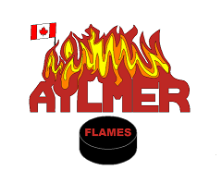 OFFENCE DECLARATION(for use by VOLUNTEERS for whomThe Board has previously collectedA Criminal Background Check)I DECLARE, since the last Criminal Background Check collected by this Board, or since the last Offence Declaration given by me to this Board, that[   ]	I have no convictions under the Criminal Code of Canada up to and including the date of this declaration for which a pardon has not been issued or granted under the Criminal Records Act (Canada).OR[   ]	I have the following convictions for offences under the Criminal Code of Canada for which a pardon under the Criminal Records Act (Canada) has not been issued or granted.LIST OF OFFENCES________________________________                                                                                        __________________________Signature of Volunteer									Date________________________________                                                                                        __________________________Signature of Witness                                                                                                                         Date________________________________                                                                                        __________________________Signature of AMHA Executive                                                                                                          Date(To be retained on file at the arena)NameAddressTelephone1 a.Date:   b.Court Location:   c.Conviction:2 a.Date:   b.Court Location:   c.Conviction: